Université Batna 2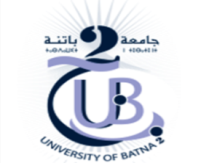 Faculté des Lettres et des Langues ÉtrangèresDépartement de FrançaisJournées De Réception Des Responsables De NiveauxMerci de respecter les journées et les horaires indiqués.Le port du masque est obligatoire.Les règles de distanciation physique sont de rigueur. Niveaux/BureauxJournées de réceptionHoraire L1 (3ème étage)LUNDI 9h-12h13h-15hL1 (3ème étage)JEUDI 9h-13hL2 (3ème étage)Dimanche 9h-13hL2 (3ème étage)Mercredi 9h-12h13h-15hL3 (3ème étage)Dimanche 9h-12h13h-15hL3 (3ème étage)Mercredi 9h-13hM1 (2ème étage)Lundi 9h-12h13h-15hM1 (2ème étage)Jeudi 9h-13hM2 (2ème étage)Dimanche 9h-12h13h-15hM2 (2ème étage)Mercredi 9h-13h